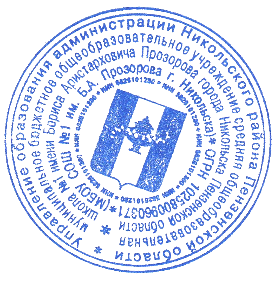 «Утверждаю»Директор  МБОУ СОШ №1 им.Б. А. Прозорова 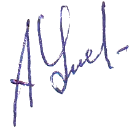 _____________(А. В. Ущёв)Приказ № 265 от 30.08.2023 г   ПЛАН РАБОТЫ ШКОЛЬНОГО ПАТРИОТИЧЕСКОГО ЦЕНТРА «НАСЛЕДИЕ»МУНИЦИПАЛЬНОГО БЮДЖЕТНОГО ОБЩЕОБРАЗОВАТЕЛЬНОГОУЧРЕЖДЕНИЯ СРЕДНЕЙ ОБЩЕОБРАЗОВАТЕЛЬНОЙШКОЛЫ № 1 ИМ. Б.А.ПРОЗОРОВАГОРОДА НИКОЛЬСКА ПЕНЗЕНСКОЙ ОБЛАСТИПлан работы патриотического центра  «Наследие»  на 2023-2024 уч. годЦентр  «Наследие» активно взаимодействует со школойи  внешкольными учреждениями